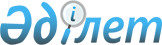 "Күзет қызметін жүзеге асыру үшін біліктілік талаптарын және оларға сәйкестікті растайтын құжаттар тізбесін бекіту туралы" Қазақстан Республикасы Ішкі істер Министрінің 2014 жылғы 30 желтоқсандағы № 959 бұйрығына өзгеріс пен толықтыру енгізу туралыҚазақстан Республикасы Ішкі істер министрінің 2015 жылғы 15 қыркүйектегі № 767 бұйрығы. Қазақстан Республикасының Әділет министрлігінде 2015 жылы 3 қарашада № 12232 болып тіркелді

      «Рұқсаттар және хабарламалар туралы» Қазақстан Республикасының 2014 жылғы 16 мамырдағы Заңының 12-бабы 1-тармағының 1-1) тармақшасына сәйкес БҰЙЫРАМЫН:



      1. «Күзет қызметін жүзеге асыру үшін біліктілік талаптарын және оларға сәйкестікті растайтын құжаттар тізбесін бекіту туралы» Қазақстан Республикасы Ішкі істер министрінің 2014 жылғы 30 желтоқсандағы № 959 бұйрығына (Нормативтік құқықтық актілерді мемлекеттік тіркеу тізілімінде № 10371 болып тіркелген, 2015 жылғы 2 сәуірдегі № 59 (28537) «Егемен Қазақстан» газеттерінде жарияланған) мынадай өзгеріс пен толықтыру енгізілсін:



      көрсетілген бұйрықпен бекітілген біліктілік талаптары мен күзет қызметін жұзеге асыру үшін сәйкестігін растайтын құжаттардың тізбесінде:



      3-тармақта:



      3) тармақшасы мынадай редакцияда жазылсын:

      «3) Қазақстан Республикасы Қылмыстық кодексінің Ерекше бөлімі бабының тиісті бөлігінде көзделген бас бостандығынан айыру түріндегі жазаның төменгі шегінің мерзімі өткенге дейін қылмыстық жауаптылықтан Қазақстан Республикасы Қылмыстық-процестік кодексінің 35-бабының бірінші бөлігі 3), 4), 9), 10) және 12) тармақтарының немесе 36-бабының негізінде босатылған;».;



      мынадай мазмұндағы 3-1) тармақшамен толықтырылсын:

      «3-1) күзетші лауазымына қабылданғанға дейін бір жылдың ішінде қылмыстық теріс қылық жасағаны үшін соттың айыптау үкімі шығарылған немесе күзетші лауазымына қабылданғанға дейін бір жылдың ішінде қылмыстық теріс қылық жасағаны үшін қылмыстық жауаптылықтан Қазақстан Республикасы Қылмыстық-процестік кодексінің 35-бабының бірінші бөлігі 3), 4), 9), 10) және 12) тармақтарының немесе 36-бабының негізінде босатылған;».



      2. Қазақстан Республикасы Ішкі істер министрлігінің Әкімшілік полиция комитеті (И.В. Лепеха):

      1) осы бұйрықты Қазақстан Республикасының Әділет министрлігінде мемлекеттік тіркеуді;

      2) осы бұйрық мемлекеттік тіркелгеннен кейін он күнтізбелік күн ішінде оны мерзімді баспасөз басылымдарында және «Әділет» ақпараттық-құқықтық жүйесінде ресми жариялауға жіберілуін;

      3) осы бұйрықты Қазақстан Республикасы Ішкі істер министрлігінің интернет-ресурсында орналастыруды қамтамасыз етсін.



      3. Облыстардың, Астана және Алматы қалаларының ішкі істер департаменттерінің бастықтары осы бұйрықты тиісті қызметтер қызметкерлерінің зерделеуін ұйымдастырсын және оны бұлжытпай орындауды қамтамасыз етсін.



      4. Осы бұйрықтың орындалуын бақылау Ішкі істер министрінің орынбасары полиция генерал-майоры Е.З. Тургумбаевқа жүктелсін.



      5. Осы бұйрық алғашқы ресми жарияланған күннен кейін күнтізбелік жиырма бір күн өткен соң қолданысқа енгізіледі.      Министр                                    Қ. Қасымов      «КЕЛІСІЛДІ»:

      Қазақстан Республикасының

      Инвестициялар және даму

      министрі

      __________________ Ә. Исекешев

      201  жылғы 1 қазан      «КЕЛІСІЛДІ»:

      Қазақстан Республикасының

      Ұлттық экономика министрі

      __________________Е. Досаев

      201  жылғы 1 қазан
					© 2012. Қазақстан Республикасы Әділет министрлігінің «Қазақстан Республикасының Заңнама және құқықтық ақпарат институты» ШЖҚ РМК
				